Hier sind eine Reihe von Verständnisfragen zum Film ...                                       Name:_________________________Wasser - Molekül - ChemieBaukasten 1. -  AK #Kappenberg Chemie -  6:47 minHandelt es in der Aufgabe sich um Metalle und oder Nichtmetalle?Welcher Bindungstyp wird auftreten? Wie müssen die Elektronen bewegt werden?Wie viele Wasserstoffatome werden benötigt?Wie lauten die Summenformel und der Name dieses MolekülsIm Baumeistermodus werden die Kräfte und die daraus resultierenden Eigenschaften angegeben Schreibe einige auf!Wie ist das Wassermolekül aufgebaut?AKKappenberg
Film zur App: ChemieBaukasten 
 1. Wasserstoff und SauerstoffX025a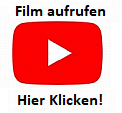 